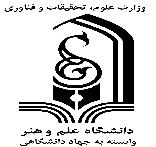 فرم شماره 1درخواست استفاده از تسهیلات پذیرش بدون آزمون استعداد درخشان مقطع دکتری به شیوه استاد محورمشخصات فردی: نام و نام خانوادگی:  ……………………………………… ………….. شماره شناسنامه: ………………………….کدملی: …………………………… تاریخ تولد: ……………………..         شماره تلفن ثابت  با ذکر کد شهرستان: ………………………………………………  شماره تلفن همراه:  ……………………………………………                            آدرس کامل متقاضی : ……………………………………………………………………………………………………………………………                                        اطلاعات تحصیلی:اطلاعات پژوهشی: **لازم است تصویر هریک از مقالات، کتاب ها، ثبت اختراع و .... همراه سایر مدارک ارسال گردد.اینجانب ....................... ضمن آگاهی و پذیرش کامل کلیه ضوابط و مصوبات وزارت علوم و دانشگاه در این زمینه، متعهد می شوم کلیه اطلاعات اعلام شده در فرم های درخواست ورود به مقطع دکتری صحیح و کامل بوده و ارائه این فرم ها تعهدی برای دانشگاه ایجاد نمی کند و بر اساس آیین نامه شماره 307862/2 مورخ 17/10/1401 حداقل شرایط ورود به مقطع دکتری را دارا هستم و چنانچه در هر مرحله از ثبت نام، پذیرش و تحصیل مشخص گردد که واجد هریک از شرایط فوق نبوده ام، دانشگاه می تواند از ادامه تحصیل من جلو گیری بعمل آورد و طبق مقررات با اینجانب رفتار نماید.                                              کاردانی(در صورت گذراندن دوره)کاردانی(در صورت گذراندن دوره)کاردانی(در صورت گذراندن دوره)کارشناسی (پیوسته یا ناپیوسته)کارشناسی (پیوسته یا ناپیوسته)کارشناسی (پیوسته یا ناپیوسته)کارشناسی ارشدکارشناسی ارشدرشته تحصیلیرشته تحصیلیرشته تحصیلیرشته تحصیلیرشته تحصیلیگرایش تحصیلیگرایش تحصیلیگرایش تحصیلیگرایش تحصیلیگرایش تحصیلینام دانشگاه محل تحصیلنام دانشگاه محل تحصیلنام دانشگاه محل تحصیلنام دانشگاه محل تحصیلنام دانشگاه محل تحصیلمعدل کلمعدل کلمعدل کلمعدل کلمعدل کلنوع دوره: روزانه/ شبانهنوع دوره: روزانه/ شبانهنوع دوره: روزانه/ شبانهنوع دوره: روزانه/ شبانهنوع دوره: روزانه/ شبانهتاریخ دقیق شروع به تحصیلتاریخ دقیق شروع به تحصیلتاریخ دقیق شروع به تحصیلتاریخ دقیق شروع به تحصیلتاریخ دقیق شروع به تحصیلتاریخ دقیق فارغ التحصیلیتاریخ دقیق فارغ التحصیلیتاریخ دقیق فارغ التحصیلیتاریخ دقیق فارغ التحصیلیتاریخ دقیق فارغ التحصیلیتعداد ترم های شاغل به تحصیلتعداد ترم های شاغل به تحصیلتعداد ترم های شاغل به تحصیلتعداد ترم های شاغل به تحصیلتعداد ترم های شاغل به تحصیلنام استاد میزبانموضوعنوع کار پژوهشیداخلیخارجیتعداد مقالات در مجلات ISIتعداد مقالات در مجلات علمی پژوهشیتعداد مقالات در مجلات علمی ترویجیتعداد سایر مقالات در مجلات معتبر داخلی و خارجیتعداد مقالات کنفرانسی معتبر تالیف یا ترجمه کتاب مرتبط با رشته تحصیلیگواهی ثبت اختراع مورد تایید سازمان پژوهشهای علمی و صنعتی ایرانبرگزیدگی در جشنواره های علمی معتبر بین المللی(خوارزمی، فارابی،رازی، ابن سینا)